The Reef Water Quality – Burnett Grazing Project is offering graziers located within the Burnett priority area the opportunity to undertake Property Management Planning as well as access to one-on-one training and on-property cash incentives* to help improve groundcover and grazing management practices.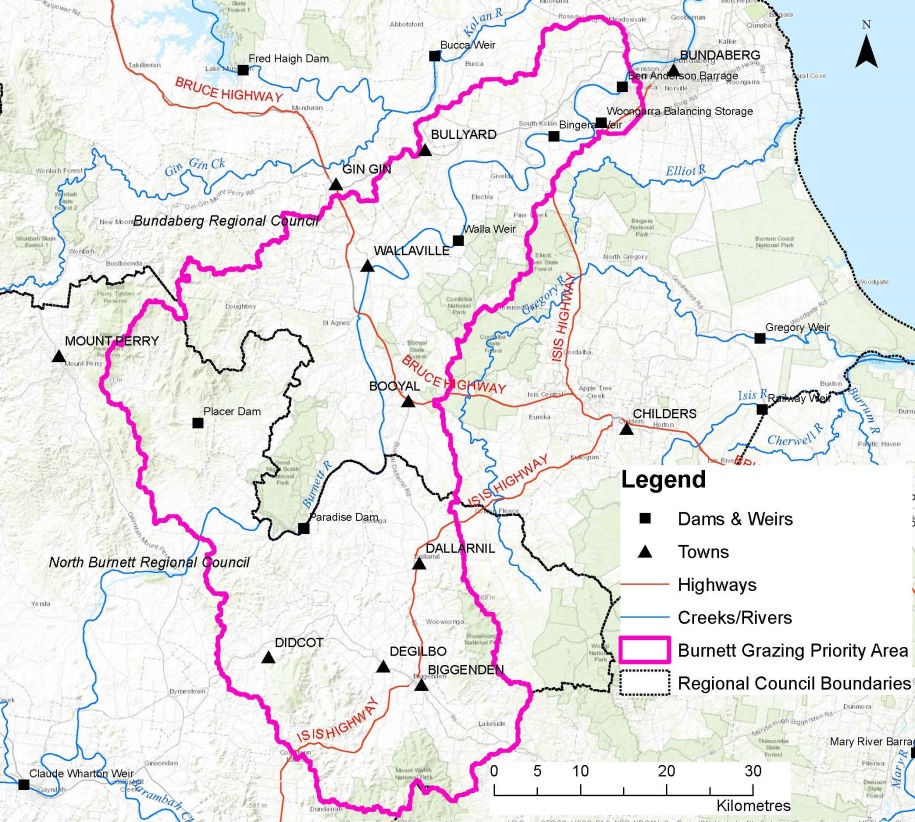 Is your property located in the Burnett Priority Area? The priority area is in the Burnett River catchment, downstream of Paradise Dam—see map.Are you concerned about poor ground cover, bare patches or erosion areas on parts of your property?Would you like to develop a Property Management Plan (PMP) with assistance from an extension officer?*Funding is available to graziers within the priority area who have developed a PMP as part of this project to undertake on-ground projects** to improve groundcover to reduce off-farm sediment losses. Conditions apply including maximum grant value of $15,000/applicant with minimum of 50% applicant contribution expected.Name:  						Address:      												Lot on Plan/s:      												Phone:      			 	Mobile:      				Email:      			ABN:      				Please answer Yes or No, for the following questions:Is your property located within the priority area (refer to map above)?	 Yes	 NoDo you have areas on your property where you are concerned about poor groundcover or eroded areas?  Yes   NoWould you be willing to develop a PMP with an extension officer?	 Yes		 No**Example of eligible on-ground cash incentive projects include, fencing streambanks for stock management, installation of off-stream watering points, remediation of erosion sites or fencing different landtypes for improved grazing management.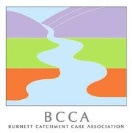 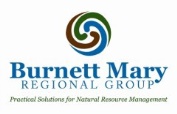 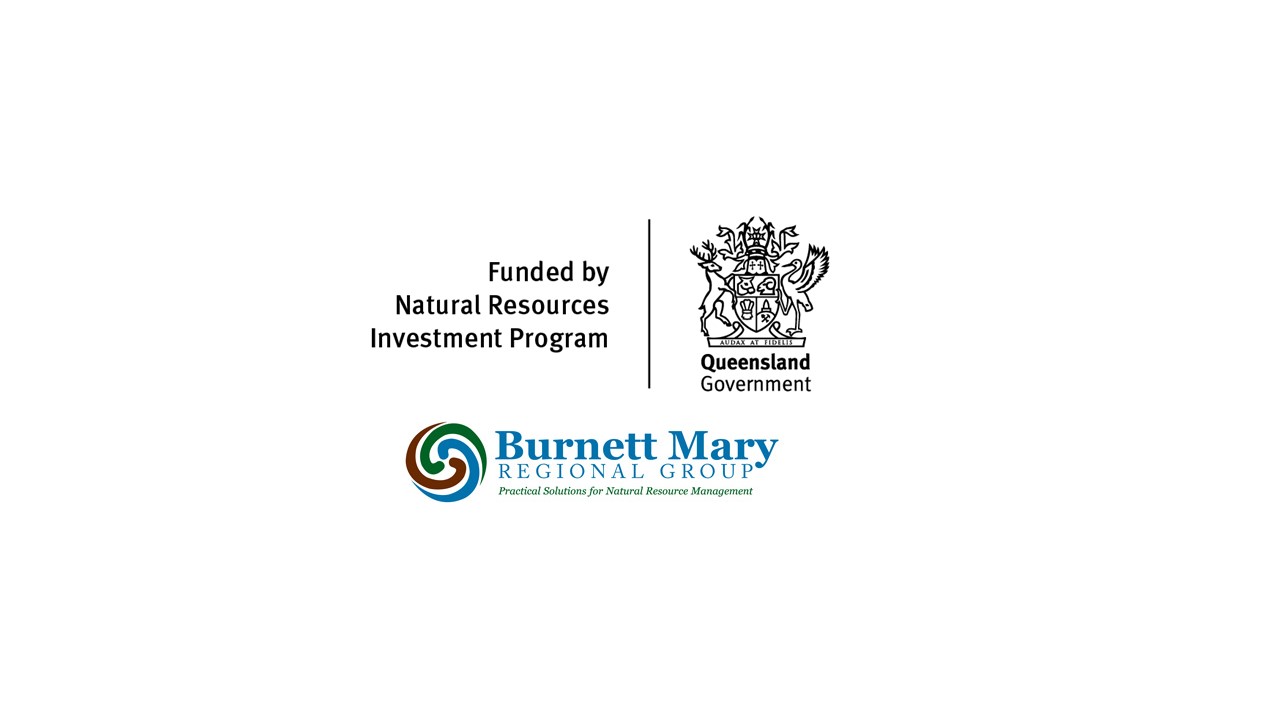 